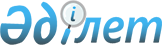 Сарыағаш аудандық мәслихатының 2022 жылғы 23 желтоқсандағы № 29-198-VII "2023-2025 жылдарға арналған аудандық бюджет туралы" шешіміне өзгерістер енгізу туралы
					
			Мерзімі біткен
			
			
		
					Түркістан облысы Сарыағаш аудандық мәслихатының 2023 жылғы 16 мамырдағы № 2-22-VIII шешiмi. Мерзімі өткендіктен қолданыс тоқтатылды
      Сарыағаш аудандық мәслихаты ШЕШТІ:
      1. Сарыағаш аудандық мәслихатының "2023-2025 жылдарға арналған аудандық бюджет туралы" 2022 жылғы 23 желтоқсандағы № 29-198-VII шешіміне мынадай өзгеріс енгізілсін:
      1 тармақ жаңа редакцияда жазылсын:
      "1. Сарыағаш ауданының 2023-2025 жылдарға арналған аудандық бюджеті тиісінше 1, 2 және 3 қосымшаларға сәйкес, оның ішінде 2023 жылға мынадай көлемде бекітілсін:
      1) кірістер – 19 296 886 мың теңге:
      салықтық түсімдер – 6 855 893 мың теңге;
      салықтық емес түсімдер – 0 теңге;
      негізгі капиталды сатудан түсетін түсімдер – 0 теңге;
      трансферттер түсімі – 12 440 993 мың теңге;
      2) шығындар – 19 929 630 мың теңге;
      3) таза бюджеттік кредиттеу – 165 820 мың теңге:
      бюджеттік кредиттер – 232 875 мың теңге;
      бюджеттік кредиттерді өтеу – 67 055 мың теңге;
      4) қаржы активтерімен операциялар бойынша сальдо – 0;
      қаржы активтерiн сатып алу – 0;
      мемлекеттiң қаржы активтерiн сатудан түсетiн түсiмдер – 0;
      5) бюджет тапшылығы (профициті) – -798 564 мың теңге;
      6) бюджет тапшылығын қаржыландыру (профицитін пайдалану) – 798 564 мың теңге;
      қарыздар түсімі – 232 875 мың теңге;
      қарыздарды өтеу – 67 055 мың теңге;
      бюджет қаражатының пайдаланылатын қалдықтары – 632 744 мың теңге.";
      көрсетілген шешімнің 1, 2, 3 - қосымшалары осы шешімнің 1, 2, 3 - қосымшаларына сәйкес жаңа редакцияда жазылсын.
      2. Осы шешім 2023 жылдың 1 қаңтарынан бастап қолданысқа енгізіледі. 2023 жылға арналған аудандық бюджет  2024 жылға арналған аудандық бюджет  2025 жылға арналған аудандық бюджет 
					© 2012. Қазақстан Республикасы Әділет министрлігінің «Қазақстан Республикасының Заңнама және құқықтық ақпарат институты» ШЖҚ РМК
				
      Сарыағаш аудандық мәслихат төрағасы

С.Таскулов
Сарыағаш аудандық
мәслихатының 2023 жылғы
16 мамырдағы № 2-22-VIII
шешіміне қосымшаСарыағаш аудандық
мәслихатының 2022 жылғы
23 желтоқсандағы № 29-198-VII
шешіміне 1 қосымша
Санаты
Санаты
Санаты
Санаты
Санаты
Санаты
Санаты
Санаты
Сомасы мың теңге
Сыныбы
Сыныбы
Сыныбы
Сыныбы
Сыныбы
Сыныбы
Сыныбы
Сомасы мың теңге
Кіші сыныбы
Кіші сыныбы
Кіші сыныбы
Кіші сыныбы
Кіші сыныбы
Сомасы мың теңге
Атауы
Атауы
Атауы
Сомасы мың теңге
1. Кірістер
1. Кірістер
1. Кірістер
19 296 886
1
Салықтық түсімдер
Салықтық түсімдер
Салықтық түсімдер
6 855 893
01
01
Табыс салығы
Табыс салығы
Табыс салығы
2 388 475
1
1
Корпоративтік табыс салығы
Корпоративтік табыс салығы
Корпоративтік табыс салығы
282 365
2
2
Жеке табыс салығы
Жеке табыс салығы
Жеке табыс салығы
2 106 110
03
03
Әлеуметтiк салық
Әлеуметтiк салық
Әлеуметтiк салық
1 382 502
1
1
Әлеуметтік салық
Әлеуметтік салық
Әлеуметтік салық
1 382 502
04
04
Меншiкке салынатын салықтар
Меншiкке салынатын салықтар
Меншiкке салынатын салықтар
2 427 076
1
1
Мүлiкке салынатын салықтар
Мүлiкке салынатын салықтар
Мүлiкке салынатын салықтар
2 427 076
05
05
Тауарларға, жұмыстарға және қызметтерге салынатын ішкі салықтар
Тауарларға, жұмыстарға және қызметтерге салынатын ішкі салықтар
Тауарларға, жұмыстарға және қызметтерге салынатын ішкі салықтар
148 246
2
2
Акциздер
Акциздер
Акциздер
108 436
4
4
Кәсiпкерлiк және кәсiби қызметтi жүргiзгенi үшiн алынатын алымдар
Кәсiпкерлiк және кәсiби қызметтi жүргiзгенi үшiн алынатын алымдар
Кәсiпкерлiк және кәсiби қызметтi жүргiзгенi үшiн алынатын алымдар
39 810
08
08
Заңдық маңызы бар әрекеттерді жасағаны және (немесе) оған уәкілеттігі бар мемлекеттік органдар немесе лауазымды адамдар құжаттар бергені үшін алынатын міндетті төлемдер
Заңдық маңызы бар әрекеттерді жасағаны және (немесе) оған уәкілеттігі бар мемлекеттік органдар немесе лауазымды адамдар құжаттар бергені үшін алынатын міндетті төлемдер
Заңдық маңызы бар әрекеттерді жасағаны және (немесе) оған уәкілеттігі бар мемлекеттік органдар немесе лауазымды адамдар құжаттар бергені үшін алынатын міндетті төлемдер
509 594
1
1
Мемлекеттік баж
Мемлекеттік баж
Мемлекеттік баж
509 594
2
Салықтық емес түсiмдер
Салықтық емес түсiмдер
Салықтық емес түсiмдер
0
3
Негізгі капиталды сатудан түсетін түсімдер
Негізгі капиталды сатудан түсетін түсімдер
Негізгі капиталды сатудан түсетін түсімдер
0
4
Трансферттердің түсімдері
Трансферттердің түсімдері
Трансферттердің түсімдері
12 440 993
01
01
Төмен тұрған мемлекеттiк басқару органдарынан трансферттер 
Төмен тұрған мемлекеттiк басқару органдарынан трансферттер 
Төмен тұрған мемлекеттiк басқару органдарынан трансферттер 
190 382
3
3
Аудандық маңызы бар қалалардың, ауылдардың, кенттердің, ауылдық округтардың бюджеттерінен трансферттер
Аудандық маңызы бар қалалардың, ауылдардың, кенттердің, ауылдық округтардың бюджеттерінен трансферттер
Аудандық маңызы бар қалалардың, ауылдардың, кенттердің, ауылдық округтардың бюджеттерінен трансферттер
190 382
02
02
Мемлекеттiк басқарудың жоғары тұрған органдарынан түсетiн трансферттер
Мемлекеттiк басқарудың жоғары тұрған органдарынан түсетiн трансферттер
Мемлекеттiк басқарудың жоғары тұрған органдарынан түсетiн трансферттер
12 250 611
2
2
Облыстық бюджеттен түсетiн трансферттер
Облыстық бюджеттен түсетiн трансферттер
Облыстық бюджеттен түсетiн трансферттер
12 250 611
Функционалдық топ
Функционалдық топ
Функционалдық топ
Функционалдық топ
Функционалдық топ
Функционалдық топ
Функционалдық топ
Функционалдық топ
Сомасы мың теңге
Кіші функция
Кіші функция
Кіші функция
Кіші функция
Кіші функция
Кіші функция
Сомасы мың теңге
Бюджеттік бағдарламалардың әкімшісі
Бюджеттік бағдарламалардың әкімшісі
Бюджеттік бағдарламалардың әкімшісі
Бюджеттік бағдарламалардың әкімшісі
Сомасы мың теңге
Бағдарлама
Бағдарлама
Сомасы мың теңге
Атауы
Сомасы мың теңге
2.Шығындар
19 929 630
01
01
Жалпы сипаттағы мемлекеттiк қызметтер
620 980
1
1
Мемлекеттiк басқарудың жалпы функцияларын орындайтын өкiлдi, атқарушы және басқа органдар
271 254
112
112
Аудан (облыстық маңызы бар қала) мәслихатының аппараты
47 260
001
Аудан (облыстық маңызы бар қала) мәслихатының қызметін қамтамасыз ету жөніндегі қызметтер
47 260
122
122
Аудан (облыстық маңызы бар қала) әкімінің аппараты
223 994
001
Аудан (облыстық маңызы бар қала) әкімінің қызметін қамтамасыз ету жөніндегі қызметтер
202 916
003
Мемлекеттік органның күрделі шығыстары
21 078
2
2
Қаржылық қызмет
9 125
459
459
Ауданның (облыстық маңызы бар қаланың) экономика және қаржы бөлімі
9 125
003
Салық салу мақсатында мүлікті бағалауды жүргізу
5 356
010
Жекешелендіру, коммуналдық меншікті басқару, жекешелендіруден кейінгі қызмет және осыған байланысты дауларды реттеу 
3 769
5
5
Жоспарлау және статистикалық қызмет
201 691
459
459
Ауданның (облыстық маңызы бар қаланың) экономика және қаржы бөлімі
201 691
061
Бюджеттік инвестициялар және мемлекеттік-жекешелік әріптестік, оның ішінде концессия мәселелері жөніндегі құжаттаманы сараптау және бағалау
201 691
9
9
Жалпы сипаттағы өзге де мемлекеттiк қызметтер
138 910
454
454
Ауданның (облыстық маңызы бар қаланың) кәсіпкерлік және ауыл шаруашылығы бөлімі
62 502
001
Жергілікті деңгейде кәсіпкерлікті және ауыл шаруашылығын дамыту саласындағы мемлекеттік саясатты іске асыру жөніндегі қызметтер
59 967
007
Мемлекеттік органның күрделі шығыстары
2 535
459
459
Ауданның (облыстық маңызы бар қаланың) экономика және қаржы бөлімі
76 408
001
Ауданның (облыстық маңызы бар қаланың) экономикалық саясаттың қалыптастыру мен дамыту, мемлекеттік жоспарлау, бюджеттік атқару және коммуналдық меншігін басқару саласындағы мемлекеттік саясатты іске асыру жөніндегі қызметтер 
57 484
015
Мемлекеттік органның күрделі шығыстары
2 600
113
Жергілікті бюджеттерден берілетін ағымдағы нысаналы трансферттер
16 324
02
02
Қорғаныс
102 797
1
1
Әскери мұқтаждар
23 395
122
122
Аудан (облыстық маңызы бар қала) әкімінің аппараты
23 395
005
Жалпыға бірдей әскери міндетті атқару шеңберіндегі іс-шаралар
23 395
2
2
Төтенше жағдайлар жөнiндегi жұмыстарды ұйымдастыру
79 402
122
122
Аудан (облыстық маңызы бар қала) әкімінің аппараты
79 402
006
Аудан (облыстық маңызы бар қала) ауқымындағы төтенше жағдайлардың алдын алу және оларды жою
64 533
007
Аудандық (қалалық) ауқымдағы дала өрттерінің, сондай-ақ мемлекеттік өртке қарсы қызмет органдары құрылмаған елдi мекендерде өрттердің алдын алу және оларды сөндіру жөніндегі іс-шаралар
14 869
03
03
Қоғамдық тәртіп, қауіпсіздік, құқықтық, сот, қылмыстық-атқару қызметі
10 966
Қоғамдық тәртіп және қауіпсіздік саласындағы өзге де қызметтер
10 966
Ауданның (облыстық маңызы бар қаланың) жолаушылар көлігі және автомобиль жолдары бөлімі
10 966
Елдi мекендерде жол қозғалысы қауiпсiздiгін қамтамасыз ету
10 966
06
06
Әлеуметтiк көмек және әлеуметтiк қамсыздандыру
5 807 151
1
1
Әлеуметтiк қамсыздандыру
1 436 942
451
451
Ауданның (облыстық маңызы бар қаланың) жұмыспен қамту және әлеуметтік бағдарламалар бөлімі
1 436 942
005
Мемлекеттік атаулы әлеуметтік көмек 
1 436 942
2
2
Әлеуметтiк көмек
4 291 514
451
451
Ауданның (облыстық маңызы бар қаланың) жұмыспен қамту және әлеуметтік бағдарламалар бөлімі
4 291 514
002
Жұмыспен қамту бағдарламасы
2 744 004
004
Ауылдық жерлерде тұратын денсаулық сақтау, білім беру, әлеуметтік қамтамасыз ету, мәдениет, спорт және ветеринар мамандарына отын сатып алуға Қазақстан Республикасының заңнамасына сәйкес әлеуметтік көмек көрсету
39 400
006
Тұрғын үйге көмек көрсету
34 650
007
Жергілікті өкілетті органдардың шешімі бойынша мұқтаж азаматтардың жекелеген топтарына әлеуметтік көмек
273 712
010
Үйден тәрбиеленіп оқытылатын мүгедек балаларды материалдық қамтамасыз ету
23 019
014
Мұқтаж азаматтарға үйде әлеуметтiк көмек көрсету
164 218
015
Зейнеткерлер мен мүгедектерге әлеуметтiк қызмет көрсету аумақтық орталығы
108 640
017
Оңалтудың жеке бағдарламасына сәйкес мұқтаж мүгедектердi мiндеттi гигиеналық құралдармен қамтамасыз ету, қозғалуға қиындығы бар бірінші топтағы мүгедектерге жеке көмекшінің және есту бойынша мүгедектерге қолмен көрсететiн тіл маманының қызметтерін ұсыну
760 898
023
Жұмыспен қамту орталықтарының қызметін қамтамасыз ету
142 973
9
9
Әлеуметтiк көмек және әлеуметтiк қамтамасыз ету салаларындағы өзге де қызметтер
78 695
451
451
Ауданның (облыстық маңызы бар қаланың) жұмыспен қамту және әлеуметтік бағдарламалар бөлімі
78 695
001
Жергілікті деңгейде халық үшін әлеуметтік бағдарламаларды жұмыспен қамтуды қамтамасыз етуді іске асыру саласындағы мемлекеттік саясатты іске асыру жөніндегі қызметтер 
61 317
011
Жәрдемақыларды және басқа да әлеуметтік төлемдерді есептеу, төлеу мен жеткізу бойынша қызметтерге ақы төлеу
5 378
067
Ведомстволық бағыныстағы мемлекеттік мекемелерінің және ұйымдарының күрделі шығыстары
12 000
7
7
Тұрғын үй-коммуналдық шаруашылық
6 430 829
1
1
Тұрғын үй шаруашылығы
1 513 106
472
472
Ауданның (облыстық маңызы бар қаланың) құрылыс, сәулет және қала құрылысы бөлімі
1 068 251
004
Инженерлік-коммуникациялық инфрақұрылымды жобалау, дамыту және (немесе) жайластыру
588 251
098
Коммуналдық тұрғын үй қорының тұрғын үйлерін сатып алу 
480 000
497
497
Ауданның (облыстық маңызы бар қаланың) тұрғын үй-коммуналдық шаруашылық бөлімі
444 855
001
Жергілікті деңгейде тұрғын үй-коммуналдық шаруашылық саласындағы мемлекеттік саясатты іске асыру бойынша қызметтер
127 819
003
Мемлекеттік органның күрделі шығыстары
2 674
033
Инженерлік-коммуникациялық инфрақұрылымды жобалау, дамыту және (немесе) жайластыру
40 000
098
Коммуналдық тұрғын үй қорының тұрғын үйлерін сатып алу 
30 000
113
Жергілікті бюджеттерден берілетін ағымдағы нысаналы трансферттер
244 362
2
2
Коммуналдық шаруашылық
4 858 714
497
497
Ауданның (облыстық маңызы бар қаланың) тұрғын үй-коммуналдық шаруашылық бөлімі
4 858 714
016
Сумен жабдықтау және су бұру жүйесінің жұмыс істеуі
74 231
018
Қаланы және елді мекендерді абаттандыруды дамыту
42 481
026
Ауданның (облыстық маңызы бар қаланың) коммуналдық меншігіндегі жылу жүйелерін пайдалануды ұйымдастыру
21 389
028
Коммуналдық шаруашылықты дамыту
776 532
029
Сумен жабдықтау және су бұру жүйелерін дамыту
791 262
058
Ауылдық елді мекендердегі сумен жабдықтау және су бұру жүйелерін дамыту
3 152 819
3
3
Елді-мекендерді абаттандыру
59 009
497
497
Ауданның (облыстық маңызы бар қаланың) тұрғын үй-коммуналдық шаруашылық бөлімі
59 009
035
Елдi мекендердi абаттандыру және көгалдандыру
59 009
8
8
Мәдениет, спорт, туризм және ақпараттық кеңістiк
1 025 485
1
1
Мәдениет саласындағы қызмет
468 971
457
457
Ауданның (облыстық маңызы бар қаланың) мәдениет, тілдерді дамыту, дене шынықтыру және спорт бөлімі
468 971
003
Мәдени-демалыс жұмысын қолдау
468 971
2
2
Спорт
27 652
457
457
Ауданның (облыстық маңызы бар қаланың) мәдениет, тілдерді дамыту, дене шынықтыру және спорт бөлімі
27 152
009
Аудандық (облыстық маңызы бар қалалық) деңгейде спорттық жарыстар өткiзу
11 754
010
Әртүрлi спорт түрлерi бойынша аудан (облыстық маңызы бар қала) құрама командаларының мүшелерiн дайындау және олардың облыстық спорт жарыстарына қатысуы
15 398
472
472
Ауданның (облыстық маңызы бар қаланың) құрылыс, сәулет және қала құрылысы бөлімі
500
008
Cпорт объектілерін дамыту 
500
3
3
Ақпараттық кеңiстiк
338 291
456
456
Ауданның (облыстық маңызы бар қаланың) ішкі саясат бөлімі
74 871
002
Мемлекеттік ақпараттық саясат жүргізу жөніндегі қызметтер
74 871
457
457
Ауданның (облыстық маңызы бар қаланың) мәдениет, тілдерді дамыту, дене шынықтыру және спорт бөлімі
263 420
006
Аудандық (қалалық) кiтапханалардың жұмыс iстеуi
238 126
007
Мемлекеттік тілді және Қазақстан халықтарының басқа да тілдерін дамыту
25 294
9
9
Мәдениет, спорт, туризм және ақпараттық кеңiстiктi ұйымдастыру жөнiндегi өзге де қызметтер
190 571
456
456
Ауданның (облыстық маңызы бар қаланың) ішкі саясат бөлімі
132 082
001
Жергілікті деңгейде ақпарат, мемлекеттілікті нығайту және азаматтардың әлеуметтік сенімділігін қалыптастыру саласында мемлекеттік саясатты іске асыру жөніндегі қызметтер
44 073
003
Жастар саясаты саласында іс-шараларды іске асыру
87 409
006
Мемлекеттік органның күрделі шығыстары
600
457
457
Ауданның (облыстық маңызы бар қаланың) мәдениет, тілдерді дамыту, дене шынықтыру және спорт бөлімі
58 489
001
Жергілікті деңгейде мәдениет, тілдерді дамыту, дене шынықтыру және спорт саласында мемлекеттік саясатты іске асыру жөніндегі қызметтер
26 292
032
Ведомстволық бағыныстағы мемлекеттік мекемелерінің және ұйымдарының күрделі шығыстары
32 197
9
9
Отын-энергетика кешенi және жер қойнауын пайдалану
159 916
9
9
Отын-энергетика кешені және жер қойнауын пайдалану саласындағы өзге де қызметтер
159 916
497
497
Ауданның (облыстық маңызы бар қаланың) тұрғын үй-коммуналдық шаруашылық бөлімі
159 916
038
Газ тасымалдау жүйесін дамыту
159 916
10
10
Ауыл, су, орман, балық шаруашылығы, ерекше қорғалатын табиғи аумақтар, қоршаған ортаны және жануарлар дүниесін қорғау, жер қатынастары
94 058
6
6
Жер қатынастары
48 728
463
463
Ауданның (облыстық маңызы бар қаланың) жер қатынастары бөлімі
48 728
001
Аудан (облыстық маңызы бар қала) аумағында жер қатынастарын реттеу саласындағы мемлекеттік саясатты іске асыру жөніндегі қызметтер
31 038
003
Елдi мекендердi жер-шаруашылық орналастыру
15 000
007
Мемлекеттік органның күрделі шығыстары
2 690
9
9
Ауыл, су, орман, балық шаруашылығы, қоршаған ортаны қорғау және жер қатынастары саласындағы басқа да қызметтер
45 330
459
459
Ауданның (облыстық маңызы бар қаланың) экономика және қаржы бөлімі
45 330
099
Мамандарға әлеуметтік қолдау көрсету жөніндегі шараларды іске асыру
45 330
11
11
Өнеркәсіп, сәулет, қала құрылысы және құрылыс қызметі
242 639
2
2
Сәулет, қала құрылысы және құрылыс қызметі
242 639
472
472
Ауданның (облыстық маңызы бар қаланың) құрылыс, сәулет және қала құрылысы бөлімі
242 639
001
Жергілікті деңгейде құрылыс, сәулет және қала құрылысы саласындағы мемлекеттік саясатты іске асыру жөніндегі қызметтер
53 430
013
Аудан аумағында қала құрылысын дамытудың кешенді схемаларын, аудандық (облыстық) маңызы бар қалалардың, кенттердің және өзге де ауылдық елді мекендердің бас жоспарларын әзірлеу
189 084
015
Мемлекеттік органның күрделі шығыстары
125
12
12
Көлiк және коммуникация
1 540 217
1
1
Автомобиль көлiгi
1 492 063
485
485
Ауданның (облыстық маңызы бар қаланың) жолаушылар көлігі және автомобиль жолдары бөлімі
1 492 063
023
Автомобиль жолдарының жұмыс істеуін қамтамасыз ету
117 598
045
Аудандық маңызы бар автомобиль жолдарын және елді-мекендердің көшелерін күрделі және орташа жөндеу
1 374 465
9
9
Көлiк және коммуникациялар саласындағы басқа да қызметтер
48 154
485
485
Ауданның (облыстық маңызы бар қаланың) жолаушылар көлігі және автомобиль жолдары бөлімі
48 154
001
Жергілікті деңгейде жолаушылар көлігі және автомобиль жолдары саласындағы мемлекеттік саясатты іске асыру жөніндегі қызметтер
24 586
037
Әлеуметтік маңызы бар қалалық (ауылдық), қала маңындағы және ауданішілік қатынастар бойынша жолаушылар тасымалдарын субсидиялау
23 568
13
13
Басқалар
1 876 540
9
9
Басқалар
1 876 540
459
459
Ауданның (облыстық маңызы бар қаланың) экономика және қаржы бөлімі
136 000
012
Ауданның (облыстық маңызы бар қаланың) жергілікті атқарушы органының резерві 
136 000
472
472
Ауданның (облыстық маңызы бар қаланың) құрылыс, сәулет және қала құрылысы бөлімі
841 736
079
"Ауыл-Ел бесігі" жобасы шеңберінде ауылдық елді мекендердегі әлеуметтік және инженерлік инфрақұрылымдарды дамыту
841 736
485
485
Ауданның (облыстық маңызы бар қаланың) жолаушылар көлігі және автомобиль жолдары бөлімі
879 659
052
"Ауыл-Ел бесігі" жобасы шеңберінде ауылдық елді мекендердегі әлеуметтік және инженерлік инфрақұрылым бойынша іс-шараларды іске асыру 
879 659
497
497
Ауданның (облыстық маңызы бар қаланың) тұрғын үй-коммуналдық шаруашылық бөлімі
19 145
079
"Ауыл-Ел бесігі" жобасы шеңберінде ауылдық елді мекендердегі әлеуметтік және инженерлік инфрақұрылымдарды дамыту
19 145
14
14
Борышқа қызмет көрсету
69
1
1
Борышқа қызмет көрсету
69
459
459
Ауданның (облыстық маңызы бар қаланың) экономика және қаржы бөлімі
69
021
Жергілікті атқарушы органдардың облыстық бюджеттен қарыздар бойынша сыйақылар мен өзге де төлемдерді төлеу бойынша борышына қызмет көрсету 
69
15
15
Трансферттер
2 017 983
1
1
Трансферттер
2 017 983
459
459
Ауданның (облыстық маңызы бар қаланың) экономика және қаржы бөлімі
2 017 983
006
Нысаналы пайдаланылмаған (толық пайдаланылмаған) трансферттерді қайтару
1 605
007
Бюджеттік алып қоюлар
1 306 096
038
Субвенциялар
268 497
054
Қазақстан Республикасының Ұлттық қорынан берілетін нысаналы трансферт есебінен республикалық бюджеттен бөлінген пайдаланылмаған (түгел пайдаланылмаған) нысаналы трансферттердің сомасын қайтару
441 785
3. Таза бюджеттік кредиттеу 
165 820
Бюджеттік кредиттер 
232 875
10
10
Ауыл, су, орман, балық шаруашылығы, ерекше қорғалатын табиғи аумақтар, қоршаған ортаны және жануарлар дүниесін қорғау, жер қатынастары
232 875
9
9
Ауыл, су, орман, балық шаруашылығы, қоршаған ортаны қорғау және жер қатынастары саласындағы басқа да қызметтер
232 875
459
459
Ауданның (облыстық маңызы бар қаланың) экономика және қаржы бөлімі
232 875
018
Мамандарды әлеуметтік қолдау шараларын іске асыруға берілетін бюджеттік кредиттер
232 875
Санаты
Санаты
Санаты
Санаты
Санаты
Санаты
Санаты
Санаты
Сомасы мың теңге
Сыныбы
Сыныбы
Сыныбы
Сыныбы
Сыныбы
Сыныбы
Сомасы мың теңге
Кіші сыныбы
Кіші сыныбы
Кіші сыныбы
Кіші сыныбы
Сомасы мың теңге
Атауы
Сомасы мың теңге
5
5
Бюджеттік кредиттерді өтеу
67 055
01
01
Бюджеттік кредиттерді өтеу
67 055
1
1
Мемлекеттік бюджеттен берілген бюджеттік кредиттерді өтеу
67 055
4. Қаржы активтерiмен операциялар бойынша сальдо
0
қаржы активтерін сатып алу 
0
мемлекеттің қаржы активтерін сатудан түсетін түсімдер
0
5. Бюджет тапшылығы (профициті)
- 798 564
6. Бюджет тапшылығын қаржыландыру (профицитін пайдалану)
798 564
Қарыздар түсімі
232 875
Санаты
Санаты
Санаты
Санаты
Санаты
Санаты
Санаты
Санаты
Сомасы мың теңге
Сыныбы
Сыныбы
Сыныбы
Сыныбы
Сыныбы
Сыныбы
Сомасы мың теңге
Кіші сыныбы
Кіші сыныбы
Кіші сыныбы
Кіші сыныбы
Сомасы мың теңге
Атауы
Сомасы мың теңге
7
7
Қарыздар түсімі
232 875
01
01
Мемлекеттік ішкі қарыздар 
232 875
2
2
Қарыз алу келісім-шарттары
232 875
16
16
Қарыздарды өтеу
67 055
1
1
Қарыздарды өтеу
67 055
459
459
Ауданның (облыстық маңызы бар қаланың) экономика және қаржы бөлімі
67 055
005
Жергілікті атқарушы органның жоғары тұрған бюджет алдындағы борышын өтеу
67 055
Санаты
Санаты
Санаты
Санаты
Санаты
Санаты
Санаты
Санаты
Сомасы мың теңге
Сыныбы
Сыныбы
Сыныбы
Сыныбы
Сыныбы
Сыныбы
Сомасы мың теңге
Кіші сыныбы
Кіші сыныбы
Кіші сыныбы
Кіші сыныбы
Сомасы мың теңге
Атауы
Сомасы мың теңге
8
8
Бюджет қаражаттарының пайдаланылатын қалдықтары
632 744
01
01
Бюджет қаражаты қалдықтары
632 744
1
1
Бюджет қаражатының бос қалдықтары
632 744Сарыағаш аудандық
мәслихатының 2023 жылғы
16 мамырдағы № 2-22-VIII
шешіміне 2 қосымшаСарыағаш аудандық
мәслихатының 2022 жылғы
23 желтоқсандағы № 29-198-VII
шешіміне 2 қосымша
Санаты
Санаты
Санаты
Санаты
Санаты
Санаты
Сомасы мың теңге
Сыныбы
Сыныбы
Сыныбы
Сыныбы
Сыныбы
Сомасы мың теңге
Кіші сыныбы
Кіші сыныбы
Кіші сыныбы
Кіші сыныбы
Сомасы мың теңге
Сомасы мың теңге
Атауы
Атауы
Сомасы мың теңге
1. Кірістер
1. Кірістер
8 334 850
1
Салықтық түсімдер
Салықтық түсімдер
7 179 809
01
Табыс салығы
Табыс салығы
2 511 064
1
1
Корпоративтік табыс салығы
Корпоративтік табыс салығы
308 723
2
2
Жеке табыс салығы
Жеке табыс салығы
2 202 341
03
Әлеуметтiк салық
Әлеуметтiк салық
1 445 739
1
1
Әлеуметтік салық
Әлеуметтік салық
1 445 739
04
Меншiкке салынатын салықтар
Меншiкке салынатын салықтар
2 536 351
1
1
Мүлiкке салынатын салықтар
Мүлiкке салынатын салықтар
2 536 351
05
Тауарларға, жұмыстарға және қызметтерге салынатын ішкі салықтар
Тауарларға, жұмыстарға және қызметтерге салынатын ішкі салықтар
154 130
2
2
Акциздер
Акциздер
112 528
4
4
Кәсiпкерлiк және кәсiби қызметтi жүргiзгенi үшiн алынатын алымдар
Кәсiпкерлiк және кәсiби қызметтi жүргiзгенi үшiн алынатын алымдар
41 602
08
Заңдық маңызы бар әрекеттерді жасағаны және (немесе) оған уәкілеттігі бар мемлекеттік органдар немесе лауазымды адамдар құжаттар бергені үшін алынатын міндетті төлемдер
Заңдық маңызы бар әрекеттерді жасағаны және (немесе) оған уәкілеттігі бар мемлекеттік органдар немесе лауазымды адамдар құжаттар бергені үшін алынатын міндетті төлемдер
532 525
1
1
Мемлекеттік баж
Мемлекеттік баж
532 525
2
Салықтық емес түсiмдер
Салықтық емес түсiмдер
0
3
Негізгі капиталды сатудан түсетін түсімдер
Негізгі капиталды сатудан түсетін түсімдер
0
4
Трансферттердің түсімдері
Трансферттердің түсімдері
1 155 041
01
Төмен тұрған мемлекеттiк басқару органдарынан трансферттер 
Төмен тұрған мемлекеттiк басқару органдарынан трансферттер 
543 483
3
3
Аудандық маңызы бар қалалардың, ауылдардың, кенттердің, ауылдық округтардың бюджеттерінен трансферттер
Аудандық маңызы бар қалалардың, ауылдардың, кенттердің, ауылдық округтардың бюджеттерінен трансферттер
543 483
02
Мемлекеттiк басқарудың жоғары тұрған органдарынан түсетiн трансферттер
Мемлекеттiк басқарудың жоғары тұрған органдарынан түсетiн трансферттер
611 558
2
2
Облыстық бюджеттен түсетiн трансферттер
Облыстық бюджеттен түсетiн трансферттер
611 558
Функционалдық топ
Функционалдық топ
Функционалдық топ
Функционалдық топ
Функционалдық топ
Функционалдық топ
Сомасы мың теңге
Кіші функция
Кіші функция
Кіші функция
Кіші функция
Кіші функция
Сомасы мың теңге
Бюджеттік бағдарламалардың әкімшісі
Бюджеттік бағдарламалардың әкімшісі
Бюджеттік бағдарламалардың әкімшісі
Бюджеттік бағдарламалардың әкімшісі
Сомасы мың теңге
Бағдарлама
Бағдарлама
Бағдарлама
Сомасы мың теңге
Сомасы мың теңге
Атауы
Сомасы мың теңге
2.Шығындар
8 334 850
01
Жалпы сипаттағы мемлекеттiк қызметтер
1 960 939
1
Мемлекеттiк басқарудың жалпы функцияларын орындайтын өкiлдi, атқарушы және басқа органдар
240 633
112
Аудан (облыстық маңызы бар қала) мәслихатының аппараты
46 516
001
001
Аудан (облыстық маңызы бар қала) мәслихатының қызметін қамтамасыз ету жөніндегі қызметтер
46 516
122
Аудан (облыстық маңызы бар қала) әкімінің аппараты
194 117
001
001
Аудан (облыстық маңызы бар қала) әкімінің қызметін қамтамасыз ету жөніндегі қызметтер
190 759
003
003
Мемлекеттік органның күрделі шығыстары
3 358
2
Қаржылық қызмет
9 125
459
Ауданның (облыстық маңызы бар қаланың) экономика және қаржы бөлімі
9 125
003
003
Салық салу мақсатында мүлікті бағалауды жүргізу
5 356
010
010
Жекешелендіру, коммуналдық меншікті басқару, жекешелендіруден кейінгі қызмет және осыған байланысты дауларды реттеу 
3 769
5
Жоспарлау және статистикалық қызмет
1 593 300
459
Ауданның (облыстық маңызы бар қаланың) экономика және қаржы бөлімі
1 593 300
061
061
Бюджеттік инвестициялар және мемлекеттік-жекешелік әріптестік, оның ішінде концессия мәселелері жөніндегі құжаттаманы сараптау және бағалау
1 593 300
9
Жалпы сипаттағы өзге де мемлекеттiк қызметтер
117 881
454
Ауданның (облыстық маңызы бар қаланың) кәсіпкерлік және ауыл шаруашылығы бөлімі
58 603
001
001
Жергілікті деңгейде кәсіпкерлікті және ауыл шаруашылығын дамыту саласындағы мемлекеттік саясатты іске асыру жөніндегі қызметтер
58 603
459
Ауданның (облыстық маңызы бар қаланың) экономика және қаржы бөлімі
59 278
001
001
Ауданның (облыстық маңызы бар қаланың) экономикалық саясаттың қалыптастыру мен дамыту, мемлекеттік жоспарлау, бюджеттік атқару және коммуналдық меншігін басқару саласындағы мемлекеттік саясатты іске асыру жөніндегі қызметтер 
56 678
015
015
Мемлекеттік органның күрделі шығыстары
2 600
02
Қорғаныс
103 007
1
Әскери мұқтаждар
24 736
122
Аудан (облыстық маңызы бар қала) әкімінің аппараты
24 736
005
005
Жалпыға бірдей әскери міндетті атқару шеңберіндегі іс-шаралар
24 736
2
Төтенше жағдайлар жөнiндегi жұмыстарды ұйымдастыру
78 271
122
Аудан (облыстық маңызы бар қала) әкімінің аппараты
78 271
006
006
Аудан (облыстық маңызы бар қала) ауқымындағы төтенше жағдайлардың алдын алу және оларды жою
63 402
007
007
Аудандық (қалалық) ауқымдағы дала өрттерінің, сондай-ақ мемлекеттік өртке қарсы қызмет органдары құрылмаған елдi мекендерде өрттердің алдын алу және оларды сөндіру жөніндегі іс-шаралар
14 869
06
Әлеуметтiк көмек және әлеуметтiк қамсыздандыру
2 027 745
1
Әлеуметтiк қамсыздандыру
501 422
451
Ауданның (облыстық маңызы бар қаланың) жұмыспен қамту және әлеуметтік бағдарламалар бөлімі
501 422
005
005
Мемлекеттік атаулы әлеуметтік көмек 
501 422
2
Әлеуметтiк көмек
1 465 080
451
Ауданның (облыстық маңызы бар қаланың) жұмыспен қамту және әлеуметтік бағдарламалар бөлімі
1 465 080
002
002
Жұмыспен қамту бағдарламасы
127 868
004
004
Ауылдық жерлерде тұратын денсаулық сақтау, білім беру, әлеуметтік қамтамасыз ету, мәдениет, спорт және ветеринар мамандарына отын сатып алуға Қазақстан Республикасының заңнамасына сәйкес әлеуметтік көмек көрсету
39 400
006
006
Тұрғын үйге көмек көрсету
21 150
007
007
Жергілікті өкілетті органдардың шешімі бойынша мұқтаж азаматтардың жекелеген топтарына әлеуметтік көмек
564 775
010
010
Үйден тәрбиеленіп оқытылатын мүгедек балаларды материалдық қамтамасыз ету
23 019
014
014
Мұқтаж азаматтарға үйде әлеуметтiк көмек көрсету
164 218
015
015
Зейнеткерлер мен мүгедектерге әлеуметтiк қызмет көрсету аумақтық орталығы
88 898
017
017
Оңалтудың жеке бағдарламасына сәйкес мұқтаж мүгедектердi мiндеттi гигиеналық құралдармен қамтамасыз ету, қозғалуға қиындығы бар бірінші топтағы мүгедектерге жеке көмекшінің және есту бойынша мүгедектерге қолмен көрсететiн тіл маманының қызметтерін ұсыну
292 779
023
023
Жұмыспен қамту орталықтарының қызметін қамтамасыз ету
142 973
9
Әлеуметтiк көмек және әлеуметтiк қамтамасыз ету салаларындағы өзге де қызметтер
61 243
451
Ауданның (облыстық маңызы бар қаланың) жұмыспен қамту және әлеуметтік бағдарламалар бөлімі
61 243
001
001
Жергілікті деңгейде халық үшін әлеуметтік бағдарламаларды жұмыспен қамтуды қамтамасыз етуді іске асыру саласындағы мемлекеттік саясатты іске асыру жөніндегі қызметтер 
61 135
011
011
Жәрдемақыларды және басқа да әлеуметтік төлемдерді есептеу, төлеу мен жеткізу бойынша қызметтерге ақы төлеу
108
7
Тұрғын үй-коммуналдық шаруашылық
898 249
1
Тұрғын үй шаруашылығы
212 296
497
Ауданның (облыстық маңызы бар қаланың) тұрғын үй-коммуналдық шаруашылық бөлімі
212 296
001
001
Жергілікті деңгейде тұрғын үй-коммуналдық шаруашылық саласындағы мемлекеттік саясатты іске асыру бойынша қызметтер
51 403
113
113
Жергілікті бюджеттерден берілетін ағымдағы нысаналы трансферттер
160 893
2
Коммуналдық шаруашылық
661 559
497
Ауданның (облыстық маңызы бар қаланың) тұрғын үй-коммуналдық шаруашылық бөлімі
661 559
016
016
Сумен жабдықтау және су бұру жүйесінің жұмыс істеуі
14 696
028
028
Коммуналдық шаруашылықты дамыту
16 683
029
029
Сумен жабдықтау және су бұру жүйелерін дамыту
611 558
058
058
Ауылдық елді мекендердегі сумен жабдықтау және су бұру жүйелерін дамыту
18 622
3
Елді-мекендерді абаттандыру
24 394
497
Ауданның (облыстық маңызы бар қаланың) тұрғын үй-коммуналдық шаруашылық бөлімі
24 394
035
035
Елдi мекендердi абаттандыру және көгалдандыру
24 394
8
Мәдениет, спорт, туризм және ақпараттық кеңістiк
922 560
1
Мәдениет саласындағы қызмет
439 699
457
Ауданның (облыстық маңызы бар қаланың) мәдениет, тілдерді дамыту, дене шынықтыру және спорт бөлімі
439 699
003
003
Мәдени-демалыс жұмысын қолдау
439 699
2
Спорт
1 380
457
Ауданның (облыстық маңызы бар қаланың) мәдениет, тілдерді дамыту, дене шынықтыру және спорт бөлімі
1 380
010
010
Әртүрлi спорт түрлерi бойынша аудан (облыстық маңызы бар қала) құрама командаларының мүшелерiн дайындау және олардың облыстық спорт жарыстарына қатысуы
1 380
3
Ақпараттық кеңiстiк
327 704
456
Ауданның (облыстық маңызы бар қаланың) ішкі саясат бөлімі
65 736
002
002
Мемлекеттік ақпараттық саясат жүргізу жөніндегі қызметтер
65 736
457
Ауданның (облыстық маңызы бар қаланың) мәдениет, тілдерді дамыту, дене шынықтыру және спорт бөлімі
261 968
006
006
Аудандық (қалалық) кiтапханалардың жұмыс iстеуi
236 674
007
007
Мемлекеттік тілді және Қазақстан халықтарының басқа да тілдерін дамыту
25 294
9
Мәдениет, спорт, туризм және ақпараттық кеңiстiктi ұйымдастыру жөнiндегi өзге де қызметтер
153 777
456
Ауданның (облыстық маңызы бар қаланың) ішкі саясат бөлімі
125 919
001
001
Жергілікті деңгейде ақпарат, мемлекеттілікті нығайту және азаматтардың әлеуметтік сенімділігін қалыптастыру саласында мемлекеттік саясатты іске асыру жөніндегі қызметтер
38 659
003
003
Жастар саясаты саласында іс-шараларды іске асыру
86 660
006
006
Мемлекеттік органның күрделі шығыстары
600
457
Ауданның (облыстық маңызы бар қаланың) мәдениет, тілдерді дамыту, дене шынықтыру және спорт бөлімі
27 858
001
001
Жергілікті деңгейде мәдениет, тілдерді дамыту, дене шынықтыру және спорт саласында мемлекеттік саясатты іске асыру жөніндегі қызметтер
27 858
9
Отын-энергетика кешенi және жер қойнауын пайдалану
38 357
9
Отын-энергетика кешені және жер қойнауын пайдалану саласындағы өзге де қызметтер
38 357
497
Ауданның (облыстық маңызы бар қаланың) тұрғын үй-коммуналдық шаруашылық бөлімі
38 357
038
038
Газ тасымалдау жүйесін дамыту
38 357
10
Ауыл, су, орман, балық шаруашылығы, ерекше қорғалатын табиғи аумақтар, қоршаған ортаны және жануарлар дүниесін қорғау, жер қатынастары
93 506
6
Жер қатынастары
48 176
463
Ауданның (облыстық маңызы бар қаланың) жер қатынастары бөлімі
48 176
001
001
Аудан (облыстық маңызы бар қала) аумағында жер қатынастарын реттеу саласындағы мемлекеттік саясатты іске асыру жөніндегі қызметтер
30 486
003
003
Елдi мекендердi жер-шаруашылық орналастыру
15 000
007
007
Мемлекеттік органның күрделі шығыстары
2 690
9
Ауыл, су, орман, балық шаруашылығы, қоршаған ортаны қорғау және жер қатынастары саласындағы басқа да қызметтер
45 330
459
Ауданның (облыстық маңызы бар қаланың) экономика және қаржы бөлімі
45 330
099
099
Мамандарға әлеуметтік қолдау көрсету жөніндегі шараларды іске асыру
45 330
11
Өнеркәсіп, сәулет, қала құрылысы және құрылыс қызметі
123 611
2
Сәулет, қала құрылысы және құрылыс қызметі
123 611
472
Ауданның (облыстық маңызы бар қаланың) құрылыс, сәулет және қала құрылысы бөлімі
123 611
001
001
Жергілікті деңгейде құрылыс, сәулет және қала құрылысы саласындағы мемлекеттік саясатты іске асыру жөніндегі қызметтер
51 982
013
013
Аудан аумағында қала құрылысын дамытудың кешенді схемаларын, аудандық (облыстық) маңызы бар қалалардың, кенттердің және өзге де ауылдық елді мекендердің бас жоспарларын әзірлеу
71 629
12
Көлiк және коммуникация
455 283
1
Автомобиль көлiгi
455 283
485
Ауданның (облыстық маңызы бар қаланың) жолаушылар көлігі және автомобиль жолдары бөлімі
455 283
023
023
Автомобиль жолдарының жұмыс істеуін қамтамасыз ету
125 610
045
045
Аудандық маңызы бар автомобиль жолдарын және елді-мекендердің көшелерін күрделі және орташа жөндеу
281 519
9
Көлiк және коммуникациялар саласындағы басқа да қызметтер
48 154
485
Ауданның (облыстық маңызы бар қаланың) жолаушылар көлігі және автомобиль жолдары бөлімі
48 154
001
001
Жергілікті деңгейде жолаушылар көлігі және автомобиль жолдары саласындағы мемлекеттік саясатты іске асыру жөніндегі қызметтер
24 586
037
037
Әлеуметтік маңызы бар қалалық (ауылдық), қала маңындағы және ауданішілік қатынастар бойынша жолаушылар тасымалдарын субсидиялау
23 568
13
Басқалар
136 000
9
Басқалар
136 000
459
Ауданның (облыстық маңызы бар қаланың) экономика және қаржы бөлімі
136 000
012
012
Ауданның (облыстық маңызы бар қаланың) жергілікті атқарушы органының резерві 
136 000
14
Борышқа қызмет көрсету
91
1
Борышқа қызмет көрсету
91
459
Ауданның (облыстық маңызы бар қаланың) экономика және қаржы бөлімі
91
021
021
Жергілікті атқарушы органдардың облыстық бюджеттен қарыздар бойынша сыйақылар мен өзге де төлемдерді төлеу бойынша борышына қызмет көрсету 
91
15
Трансферттер
1 575 502
1
Трансферттер
1 575 502
459
Ауданның (облыстық маңызы бар қаланың) экономика және қаржы бөлімі
1 575 502
007
007
Бюджеттік алып қоюлар
1334 371
038
038
Субвенциялар
 241 131
3. Таза бюджеттік кредиттеу 
-67 055
Бюджеттік кредиттер 
0
Санаты
Санаты
Санаты
Санаты
Санаты
Санаты
Сомасы мың теңге
Сыныбы
Сыныбы
Сыныбы
Сыныбы
Сыныбы
Сомасы мың теңге
Кіші сыныбы
Кіші сыныбы
Кіші сыныбы
Кіші сыныбы
Сомасы мың теңге
Атауы
Сомасы мың теңге
5
Бюджеттік кредиттерді өтеу
67 055
01
Бюджеттік кредиттерді өтеу
67 055
1
Мемлекеттік бюджеттен берілген бюджеттік кредиттерді өтеу
67 055
4. Қаржы активтерiмен операциялар бойынша сальдо
0
қаржы активтерін сатып алу 
0
мемлекеттің қаржы активтерін сатудан түсетін түсімдер
0
5. Бюджет тапшылығы (профициті)
67 055
6. Бюджет тапшылығын қаржыландыру (профицитін пайдалану)
-67 055
Қарыздар түсімі
0
16
Қарыздарды өтеу
67 055
1
Қарыздарды өтеу
67 055
459
Ауданның (облыстық маңызы бар қаланың) экономика және қаржы бөлімі
67 055
005
005
Жергілікті атқарушы органның жоғары тұрған бюджет алдындағы борышын өтеу
67 055
Санаты
Санаты
Санаты
Санаты
Санаты
Санаты
Сомасы мың теңге
Сыныбы
Сыныбы
Сыныбы
Сыныбы
Сыныбы
Сомасы мың теңге
Кіші сыныбы
Кіші сыныбы
Кіші сыныбы
Кіші сыныбы
Сомасы мың теңге
Атауы
Сомасы мың теңге
8
Бюджет қаражаттарының пайдаланылатын қалдықтары
0
01
Бюджет қаражаты қалдықтары
0
1
Бюджет қаражатының бос қалдықтары
0Сарыағаш аудандық
мәслихатының 2023 жылғы
16 мамырдағы № 2-22-VIII
шешіміне 3 қосымшаСарыағаш аудандық
мәслихатының 2022 жылғы
23 желтоқсандағы № 29-198-VII
шешіміне 3 қосымша
Санаты
Санаты
Санаты
Санаты
Санаты
Санаты
Санаты
Санаты
Сомасы мың теңге
Сыныбы
Сыныбы
Сыныбы
Сыныбы
Сыныбы
Сыныбы
Сыныбы
Сомасы мың теңге
Кіші сыныбы
Кіші сыныбы
Кіші сыныбы
Кіші сыныбы
Кіші сыныбы
Сомасы мың теңге
Сомасы мың теңге
Атауы
Атауы
Атауы
Сомасы мың теңге
1. Кірістер
1. Кірістер
1. Кірістер
9 118 115
1
Салықтық түсімдер
Салықтық түсімдер
Салықтық түсімдер
7 748 982
01
01
Табыс салығы
Табыс салығы
Табыс салығы
2 616 429
1
1
Корпоративтік табыс салығы
Корпоративтік табыс салығы
Корпоративтік табыс салығы
336 722
2
2
Жеке табыс салығы
Жеке табыс салығы
Жеке табыс салығы
2 279 707
03
03
Әлеуметтiк салық
Әлеуметтiк салық
Әлеуметтiк салық
1 496 340
1
1
Әлеуметтік салық
Әлеуметтік салық
Әлеуметтік салық
1 496 340
04
04
Меншiкке салынатын салықтар
Меншiкке салынатын салықтар
Меншiкке салынатын салықтар
2 925 154
1
1
Мүлiкке салынатын салықтар
Мүлiкке салынатын салықтар
Мүлiкке салынатын салықтар
2 925 154
05
05
Тауарларға, жұмыстарға және қызметтерге салынатын ішкі салықтар
Тауарларға, жұмыстарға және қызметтерге салынатын ішкі салықтар
Тауарларға, жұмыстарға және қызметтерге салынатын ішкі салықтар
159 895
2
2
Акциздер
Акциздер
Акциздер
116 837
4
4
Кәсiпкерлiк және кәсiби қызметтi жүргiзгенi үшiн алынатын алымдар
Кәсiпкерлiк және кәсiби қызметтi жүргiзгенi үшiн алынатын алымдар
Кәсiпкерлiк және кәсiби қызметтi жүргiзгенi үшiн алынатын алымдар
43 058
08
08
Заңдық маңызы бар әрекеттерді жасағаны және (немесе) оған уәкілеттігі бар мемлекеттік органдар немесе лауазымды адамдар құжаттар бергені үшін алынатын міндетті төлемдер
Заңдық маңызы бар әрекеттерді жасағаны және (немесе) оған уәкілеттігі бар мемлекеттік органдар немесе лауазымды адамдар құжаттар бергені үшін алынатын міндетті төлемдер
Заңдық маңызы бар әрекеттерді жасағаны және (немесе) оған уәкілеттігі бар мемлекеттік органдар немесе лауазымды адамдар құжаттар бергені үшін алынатын міндетті төлемдер
551 164
1
1
Мемлекеттік баж
Мемлекеттік баж
Мемлекеттік баж
551 164
2
Салықтық емес түсiмдер
Салықтық емес түсiмдер
Салықтық емес түсiмдер
0
3
Негізгі капиталды сатудан түсетін түсімдер
Негізгі капиталды сатудан түсетін түсімдер
Негізгі капиталды сатудан түсетін түсімдер
0
4
Трансферттердің түсімдері
Трансферттердің түсімдері
Трансферттердің түсімдері
1 369 133
01
01
Төмен тұрған мемлекеттiк басқару органдарынан трансферттер 
Төмен тұрған мемлекеттiк басқару органдарынан трансферттер 
Төмен тұрған мемлекеттiк басқару органдарынан трансферттер 
569 043
3
3
Аудандық маңызы бар қалалардың, ауылдардың, кенттердің, ауылдық округтардың бюджеттерінен трансферттер
Аудандық маңызы бар қалалардың, ауылдардың, кенттердің, ауылдық округтардың бюджеттерінен трансферттер
Аудандық маңызы бар қалалардың, ауылдардың, кенттердің, ауылдық округтардың бюджеттерінен трансферттер
569 043
02
02
Мемлекеттiк басқарудың жоғары тұрған органдарынан түсетiн трансферттер
Мемлекеттiк басқарудың жоғары тұрған органдарынан түсетiн трансферттер
Мемлекеттiк басқарудың жоғары тұрған органдарынан түсетiн трансферттер
800 090
2
2
Облыстық бюджеттен түсетiн трансферттер
Облыстық бюджеттен түсетiн трансферттер
Облыстық бюджеттен түсетiн трансферттер
800 090
Функционалдық топ
Функционалдық топ
Функционалдық топ
Функционалдық топ
Функционалдық топ
Функционалдық топ
Функционалдық топ
Функционалдық топ
Сомасы мың теңге
Кіші функция
Кіші функция
Кіші функция
Кіші функция
Кіші функция
Кіші функция
Сомасы мың теңге
Бюджеттік бағдарламалардың әкімшісі
Бюджеттік бағдарламалардың әкімшісі
Бюджеттік бағдарламалардың әкімшісі
Бюджеттік бағдарламалардың әкімшісі
Сомасы мың теңге
Бағдарлама
Бағдарлама
Сомасы мың теңге
Сомасы мың теңге
Атауы
Сомасы мың теңге
2.Шығындар
9 118 115
01
01
Жалпы сипаттағы мемлекеттiк қызметтер
2 577 647
1
1
Мемлекеттiк басқарудың жалпы функцияларын орындайтын өкiлдi, атқарушы және басқа органдар
240 633
112
112
Аудан (облыстық маңызы бар қала) мәслихатының аппараты
46 516
001
Аудан (облыстық маңызы бар қала) мәслихатының қызметін қамтамасыз ету жөніндегі қызметтер
46 516
122
122
Аудан (облыстық маңызы бар қала) әкімінің аппараты
194 117
001
Аудан (облыстық маңызы бар қала) әкімінің қызметін қамтамасыз ету жөніндегі қызметтер
190 759
003
Мемлекеттік органның күрделі шығыстары
3 358
2
2
Қаржылық қызмет
9 125
459
459
Ауданның (облыстық маңызы бар қаланың) экономика және қаржы бөлімі
9 125
003
Салық салу мақсатында мүлікті бағалауды жүргізу
5 356
010
Жекешелендіру, коммуналдық меншікті басқару, жекешелендіруден кейінгі қызмет және осыған байланысты дауларды реттеу 
3 769
5
5
Жоспарлау және статистикалық қызмет
2 210 008
459
459
Ауданның (облыстық маңызы бар қаланың) экономика және қаржы бөлімі
2 210 008
061
Бюджеттік инвестициялар және мемлекеттік-жекешелік әріптестік, оның ішінде концессия мәселелері жөніндегі құжаттаманы сараптау және бағалау
2 210 008
9
9
Жалпы сипаттағы өзге де мемлекеттiк қызметтер
117 881
454
454
Ауданның (облыстық маңызы бар қаланың) кәсіпкерлік және ауыл шаруашылығы бөлімі
58 603
001
Жергілікті деңгейде кәсіпкерлікті және ауыл шаруашылығын дамыту саласындағы мемлекеттік саясатты іске асыру жөніндегі қызметтер
58 603
459
459
Ауданның (облыстық маңызы бар қаланың) экономика және қаржы бөлімі
59 278
001
Ауданның (облыстық маңызы бар қаланың) экономикалық саясаттың қалыптастыру мен дамыту, мемлекеттік жоспарлау, бюджеттік атқару және коммуналдық меншігін басқару саласындағы мемлекеттік саясатты іске асыру жөніндегі қызметтер 
56 678
015
Мемлекеттік органның күрделі шығыстары
2 600
02
02
Қорғаныс
103 007
1
1
Әскери мұқтаждар
24 736
122
122
Аудан (облыстық маңызы бар қала) әкімінің аппараты
24 736
005
Жалпыға бірдей әскери міндетті атқару шеңберіндегі іс-шаралар
24 736
2
2
Төтенше жағдайлар жөнiндегi жұмыстарды ұйымдастыру
78 271
122
122
Аудан (облыстық маңызы бар қала) әкімінің аппараты
78 271
006
Аудан (облыстық маңызы бар қала) ауқымындағы төтенше жағдайлардың алдын алу және оларды жою
63 402
007
Аудандық (қалалық) ауқымдағы дала өрттерінің, сондай-ақ мемлекеттік өртке қарсы қызмет органдары құрылмаған елдi мекендерде өрттердің алдын алу және оларды сөндіру жөніндегі іс-шаралар
14 869
06
06
Әлеуметтiк көмек және әлеуметтiк қамсыздандыру
2 027 745
1
1
Әлеуметтiк қамсыздандыру
501 422
451
451
Ауданның (облыстық маңызы бар қаланың) жұмыспен қамту және әлеуметтік бағдарламалар бөлімі
501 422
005
Мемлекеттік атаулы әлеуметтік көмек 
501 422
2
2
Әлеуметтiк көмек
1 465 080
451
451
Ауданның (облыстық маңызы бар қаланың) жұмыспен қамту және әлеуметтік бағдарламалар бөлімі
1 465 080
002
Жұмыспен қамту бағдарламасы
127 868
004
Ауылдық жерлерде тұратын денсаулық сақтау, білім беру, әлеуметтік қамтамасыз ету, мәдениет, спорт және ветеринар мамандарына отын сатып алуға Қазақстан Республикасының заңнамасына сәйкес әлеуметтік көмек көрсету
39 400
006
Тұрғын үйге көмек көрсету
21 150
007
Жергілікті өкілетті органдардың шешімі бойынша мұқтаж азаматтардың жекелеген топтарына әлеуметтік көмек
564 775
010
Үйден тәрбиеленіп оқытылатын мүгедек балаларды материалдық қамтамасыз ету
23 019
014
Мұқтаж азаматтарға үйде әлеуметтiк көмек көрсету
164 218
015
Зейнеткерлер мен мүгедектерге әлеуметтiк қызмет көрсету аумақтық орталығы
88 898
017
Оңалтудың жеке бағдарламасына сәйкес мұқтаж мүгедектердi мiндеттi гигиеналық құралдармен қамтамасыз ету, қозғалуға қиындығы бар бірінші топтағы мүгедектерге жеке көмекшінің және есту бойынша мүгедектерге қолмен көрсететiн тіл маманының қызметтерін ұсыну
292 779
023
Жұмыспен қамту орталықтарының қызметін қамтамасыз ету
142 973
9
9
Әлеуметтiк көмек және әлеуметтiк қамтамасыз ету салаларындағы өзге де қызметтер
61 243
451
451
Ауданның (облыстық маңызы бар қаланың) жұмыспен қамту және әлеуметтік бағдарламалар бөлімі
61 243
001
Жергілікті деңгейде халық үшін әлеуметтік бағдарламаларды жұмыспен қамтуды қамтамасыз етуді іске асыру саласындағы мемлекеттік саясатты іске асыру жөніндегі қызметтер 
61 135
011
Жәрдемақыларды және басқа да әлеуметтік төлемдерді есептеу, төлеу мен жеткізу бойынша қызметтерге ақы төлеу
108
7
7
Тұрғын үй-коммуналдық шаруашылық
1 092 410
1
1
Тұрғын үй шаруашылығы
217 925
497
497
Ауданның (облыстық маңызы бар қаланың) тұрғын үй-коммуналдық шаруашылық бөлімі
217 925
001
Жергілікті деңгейде тұрғын үй-коммуналдық шаруашылық саласындағы мемлекеттік саясатты іске асыру бойынша қызметтер
51 403
113
Жергілікті бюджеттерден берілетін ағымдағы нысаналы трансферттер
166 522
2
2
Коммуналдық шаруашылық
850 091
497
497
Ауданның (облыстық маңызы бар қаланың) тұрғын үй-коммуналдық шаруашылық бөлімі
850 091
016
Сумен жабдықтау және су бұру жүйесінің жұмыс істеуі
14 696
028
Коммуналдық шаруашылықты дамыту
16 683
029
Сумен жабдықтау және су бұру жүйелерін дамыту
800 090
058
Ауылдық елді мекендердегі сумен жабдықтау және су бұру жүйелерін дамыту
18 622
3
3
Елді-мекендерді абаттандыру
24 394
497
497
Ауданның (облыстық маңызы бар қаланың) тұрғын үй-коммуналдық шаруашылық бөлімі
24 394
035
Елдi мекендердi абаттандыру және көгалдандыру
24 394
8
8
Мәдениет, спорт, туризм және ақпараттық кеңістiк
922 560
1
1
Мәдениет саласындағы қызмет
439 699
457
457
Ауданның (облыстық маңызы бар қаланың) мәдениет, тілдерді дамыту, дене шынықтыру және спорт бөлімі
439 699
003
Мәдени-демалыс жұмысын қолдау
439 699
2
2
Спорт
1 380
457
457
Ауданның (облыстық маңызы бар қаланың) мәдениет, тілдерді дамыту, дене шынықтыру және спорт бөлімі
1 380
010
Әртүрлi спорт түрлерi бойынша аудан (облыстық маңызы бар қала) құрама командаларының мүшелерiн дайындау және олардың облыстық спорт жарыстарына қатысуы
1 380
3
3
Ақпараттық кеңiстiк
327 704
456
456
Ауданның (облыстық маңызы бар қаланың) ішкі саясат бөлімі
65 736
002
Мемлекеттік ақпараттық саясат жүргізу жөніндегі қызметтер
65 736
457
457
Ауданның (облыстық маңызы бар қаланың) мәдениет, тілдерді дамыту, дене шынықтыру және спорт бөлімі
261 968
006
Аудандық (қалалық) кiтапханалардың жұмыс iстеуi
236 674
007
Мемлекеттік тілді және Қазақстан халықтарының басқа да тілдерін дамыту
25 294
9
9
Мәдениет, спорт, туризм және ақпараттық кеңiстiктi ұйымдастыру жөнiндегi өзге де қызметтер
153 777
456
456
Ауданның (облыстық маңызы бар қаланың) ішкі саясат бөлімі
125 919
001
Жергілікті деңгейде ақпарат, мемлекеттілікті нығайту және азаматтардың әлеуметтік сенімділігін қалыптастыру саласында мемлекеттік саясатты іске асыру жөніндегі қызметтер
38 659
003
Жастар саясаты саласында іс-шараларды іске асыру
86 660
006
Мемлекеттік органның күрделі шығыстары
600
457
457
Ауданның (облыстық маңызы бар қаланың) мәдениет, тілдерді дамыту, дене шынықтыру және спорт бөлімі
27 858
001
Жергілікті деңгейде мәдениет, тілдерді дамыту, дене шынықтыру және спорт саласында мемлекеттік саясатты іске асыру жөніндегі қызметтер
27 858
9
9
Отын-энергетика кешенi және жер қойнауын пайдалану
38 357
9
9
Отын-энергетика кешені және жер қойнауын пайдалану саласындағы өзге де қызметтер
38 357
497
497
Ауданның (облыстық маңызы бар қаланың) тұрғын үй-коммуналдық шаруашылық бөлімі
38 357
038
Газ тасымалдау жүйесін дамыту
38 357
10
10
Ауыл, су, орман, балық шаруашылығы, ерекше қорғалатын табиғи аумақтар, қоршаған ортаны және жануарлар дүниесін қорғау, жер қатынастары
93 506
6
6
Жер қатынастары
48 176
463
463
Ауданның (облыстық маңызы бар қаланың) жер қатынастары бөлімі
48 176
001
Аудан (облыстық маңызы бар қала) аумағында жер қатынастарын реттеу саласындағы мемлекеттік саясатты іске асыру жөніндегі қызметтер
30 486
003
Елдi мекендердi жер-шаруашылық орналастыру
15 000
007
Мемлекеттік органның күрделі шығыстары
2 690
9
9
Ауыл, су, орман, балық шаруашылығы, қоршаған ортаны қорғау және жер қатынастары саласындағы басқа да қызметтер
45 330
459
459
Ауданның (облыстық маңызы бар қаланың) экономика және қаржы бөлімі
45 330
099
Мамандарға әлеуметтік қолдау көрсету жөніндегі шараларды іске асыру
45 330
11
11
Өнеркәсіп, сәулет, қала құрылысы және құрылыс қызметі
123 611
2
2
Сәулет, қала құрылысы және құрылыс қызметі
123 611
472
472
Ауданның (облыстық маңызы бар қаланың) құрылыс, сәулет және қала құрылысы бөлімі
123 611
001
Жергілікті деңгейде құрылыс, сәулет және қала құрылысы саласындағы мемлекеттік саясатты іске асыру жөніндегі қызметтер
51 982
013
Аудан аумағында қала құрылысын дамытудың кешенді схемаларын, аудандық (облыстық) маңызы бар қалалардың, кенттердің және өзге де ауылдық елді мекендердің бас жоспарларын әзірлеу
71 629
12
12
Көлiк және коммуникация
455 283
1
1
Автомобиль көлiгi
455 283
485
485
Ауданның (облыстық маңызы бар қаланың) жолаушылар көлігі және автомобиль жолдары бөлімі
455 283
023
Автомобиль жолдарының жұмыс істеуін қамтамасыз ету
125 610
045
Аудандық маңызы бар автомобиль жолдарын және елді-мекендердің көшелерін күрделі және орташа жөндеу
281 519
9
9
Көлiк және коммуникациялар саласындағы басқа да қызметтер
48 154
485
485
Ауданның (облыстық маңызы бар қаланың) жолаушылар көлігі және автомобиль жолдары бөлімі
48 154
001
Жергілікті деңгейде жолаушылар көлігі және автомобиль жолдары саласындағы мемлекеттік саясатты іске асыру жөніндегі қызметтер
24 586
037
Әлеуметтік маңызы бар қалалық (ауылдық), қала маңындағы және ауданішілік қатынастар бойынша жолаушылар тасымалдарын субсидиялау
23 568
13
13
Басқалар
136 000
9
9
Басқалар
136 000
459
459
Ауданның (облыстық маңызы бар қаланың) экономика және қаржы бөлімі
136 000
012
Ауданның (облыстық маңызы бар қаланың) жергілікті атқарушы органының резерві 
136 000
14
14
Борышқа қызмет көрсету
91
1
1
Борышқа қызмет көрсету
91
459
459
Ауданның (облыстық маңызы бар қаланың) экономика және қаржы бөлімі
91
021
Жергілікті атқарушы органдардың облыстық бюджеттен қарыздар бойынша сыйақылар мен өзге де төлемдерді төлеу бойынша борышына қызмет көрсету 
91
15
15
Трансферттер
1 547 898
1
1
Трансферттер
1 547 898
459
459
Ауданның (облыстық маңызы бар қаланың) экономика және қаржы бөлімі
1 547 898
007
Бюджеттік алып қоюлар
1317 531
038
Субвенциялар
 230 367
3. Таза бюджеттік кредиттеу 
-67 055
Бюджеттік кредиттер 
0
Санаты
Санаты
Санаты
Санаты
Санаты
Санаты
Санаты
Санаты
Сомасы мың теңге
Сыныбы
Сыныбы
Сыныбы
Сыныбы
Сыныбы
Сыныбы
Сомасы мың теңге
Кіші сыныбы
Кіші сыныбы
Кіші сыныбы
Кіші сыныбы
Сомасы мың теңге
Атауы
Сомасы мың теңге
5
5
Бюджеттік кредиттерді өтеу
67 055
01
01
Бюджеттік кредиттерді өтеу
67 055
1
1
Мемлекеттік бюджеттен берілген бюджеттік кредиттерді өтеу
67 055
4. Қаржы активтерiмен операциялар бойынша сальдо
0
қаржы активтерін сатып алу 
0
мемлекеттің қаржы активтерін сатудан түсетін түсімдер
0
5. Бюджет тапшылығы (профициті)
67 055
6. Бюджет тапшылығын қаржыландыру (профицитін пайдалану)
-67 055
Қарыздар түсімі
0
16
16
Қарыздарды өтеу
67 055
1
1
Қарыздарды өтеу
67 055
459
459
Ауданның (облыстық маңызы бар қаланың) экономика және қаржы бөлімі
67 055
005
Жергілікті атқарушы органның жоғары тұрған бюджет алдындағы борышын өтеу
67 055
Санаты
Санаты
Санаты
Санаты
Санаты
Санаты
Санаты
Санаты
Сомасы мың теңге
Сыныбы
Сыныбы
Сыныбы
Сыныбы
Сыныбы
Сыныбы
Сомасы мың теңге
Кіші сыныбы
Кіші сыныбы
Кіші сыныбы
Кіші сыныбы
Сомасы мың теңге
Атауы
Сомасы мың теңге
8
8
Бюджет қаражаттарының пайдаланылатын қалдықтары
0
01
01
Бюджет қаражаты қалдықтары
0
1
1
Бюджет қаражатының бос қалдықтары
0